AufgabenformularStandardillustrierende Aufgaben veranschaulichen beispielhaft Standards für Lehrkräfte, Lernende und Eltern. Aufgabe und Material: Das Kaufverhalten von Menschen ist sehr unterschiedlich. Wenn es um den Einkauf von Kleidung geht, können verschiedene Gründe für die Auswahl wichtig sein.Aufgabe:Lies die Überlegungen zum Einkauf von Jeans von vier Personen. Ordne sie (ihre Buchstaben) den Argumenten in der Tabelle zu!Material:Person A: Ich kaufe meine Jeans meistens im Supermarkt. Dort habe ich eine große Auswahl und alles ist günstig. Person B: Mir ist die Verarbeitung meiner Hosen sehr wichtig, da ich sie täglich trage und sie lange halten soll. Eine gute Jeans ist außerdem aus einem festen Jeansstoff.Person C:Ich kaufe meine Jeanshosen immer nur von der gleichen Marke. Die haben immer den gleichen Schnitt, der mir gut passt. Die Marke hat einen guten Ruf. Person D: Meine Jeans dürfen auch etwas teurer sein, wenn sie dafür aus fairem Handel stammen. Mir ist wichtig, dass die Kleidung unter fairen Bedingungen für die Arbeitskräfte und mit Rücksicht auf die Umwelt produziert wird. LISUM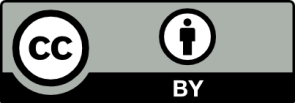 Erwartungshorizont: LISUMFachGesellschaftswissenschaftenGesellschaftswissenschaftenGesellschaftswissenschaftenName der Aufgabe GeWi_Urteilen_Standpunkte_wahrnehmen_C_1_KleidungGeWi_Urteilen_Standpunkte_wahrnehmen_C_1_KleidungGeWi_Urteilen_Standpunkte_wahrnehmen_C_1_KleidungKompetenzbereichUrteilenUrteilenUrteilenKompetenz(Fremde) Standpunkte wahr- und einnehmen(Fremde) Standpunkte wahr- und einnehmen(Fremde) Standpunkte wahr- und einnehmenNiveaustufe(n)CCCStandardDie Schülerinnen und Schüler können unterschiedliche Standpunkte voneinander unterscheidenDie Schülerinnen und Schüler können unterschiedliche Standpunkte voneinander unterscheidenDie Schülerinnen und Schüler können unterschiedliche Standpunkte voneinander unterscheidenggf. ThemenfeldMode und Konsum – Mitmachen um jeden Preis?Mode und Konsum – Mitmachen um jeden Preis?Mode und Konsum – Mitmachen um jeden Preis?ggf. Bezug Basiscurriculum (BC) oder übergreifenden Themen (ÜT)BC Sprachbildung 1.3.2 Texte verstehen und nutzen, DÜT: 3.13 VerbraucherbildungBC Sprachbildung 1.3.2 Texte verstehen und nutzen, DÜT: 3.13 VerbraucherbildungBC Sprachbildung 1.3.2 Texte verstehen und nutzen, DÜT: 3.13 Verbraucherbildungggf. Standard BCDie Schülerinnen und Schüler können Informationen verschiedener Texte zu einem Thema vergleichenDie Schülerinnen und Schüler können Informationen verschiedener Texte zu einem Thema vergleichenDie Schülerinnen und Schüler können Informationen verschiedener Texte zu einem Thema vergleichenAufgabenformatAufgabenformatAufgabenformatAufgabenformatoffen	offen	halboffen	geschlossen	xErprobung im Unterricht:Erprobung im Unterricht:Erprobung im Unterricht:Erprobung im Unterricht:Datum Datum Jahrgangsstufe: Schulart: VerschlagwortungKonsum, Einkauf, Nachhaltigkeit, Fairer Handel (Fairtrade)Konsum, Einkauf, Nachhaltigkeit, Fairer Handel (Fairtrade)Konsum, Einkauf, Nachhaltigkeit, Fairer Handel (Fairtrade)Was gibt den Ausschlag für den Kauf einer bestimmten Jeans?Was gibt den Ausschlag für den Kauf einer bestimmten Jeans?Was gibt den Ausschlag für den Kauf einer bestimmten Jeans?Was gibt den Ausschlag für den Kauf einer bestimmten Jeans?günstiger PreisNachhaltigkeitMarkenbewusstseinQualitätPerson ......Person ......Person ......Person ......Was gibt den Ausschlag für den Kauf einer bestimmten Jeans?Was gibt den Ausschlag für den Kauf einer bestimmten Jeans?Was gibt den Ausschlag für den Kauf einer bestimmten Jeans?Was gibt den Ausschlag für den Kauf einer bestimmten Jeans?günstiger PreisNachhaltigkeitMarken-bewusstseinQualitätPerson APerson DPerson CPerson B